Matematika, gimnazijaAndreja KramarTema: ENAČBENaloga: Izberi eno število ali več, nato poišči / zapiši enačbo, da bodo ta števila njene rešitve. Enačbe so lahko različnih vrst, bodi kreativen. Uporabi AI in preveri, če so odgovori pravilni.Tu je moje preizkušanje v BINGu.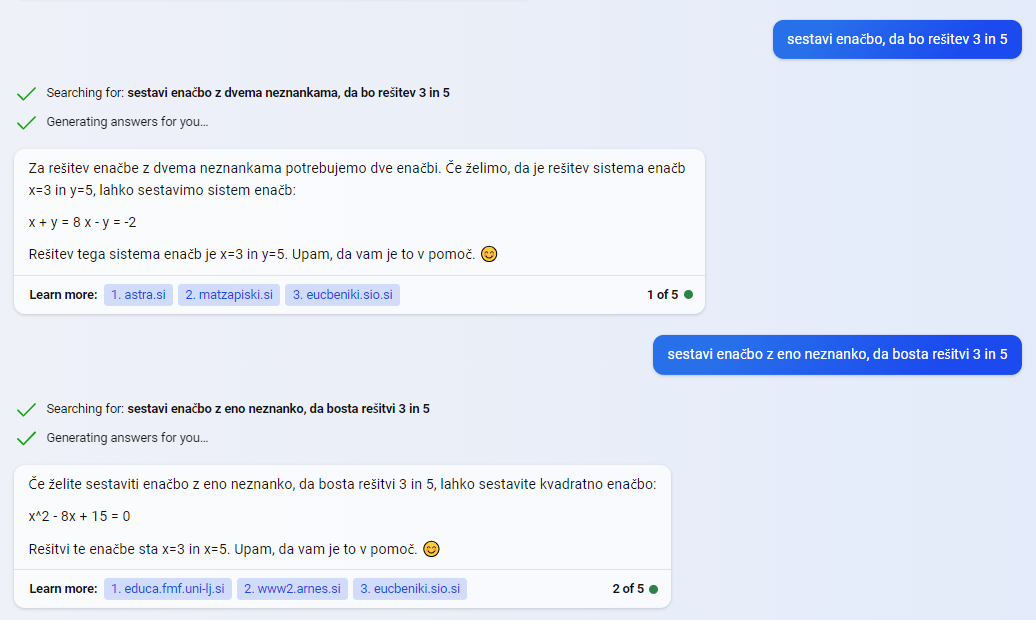 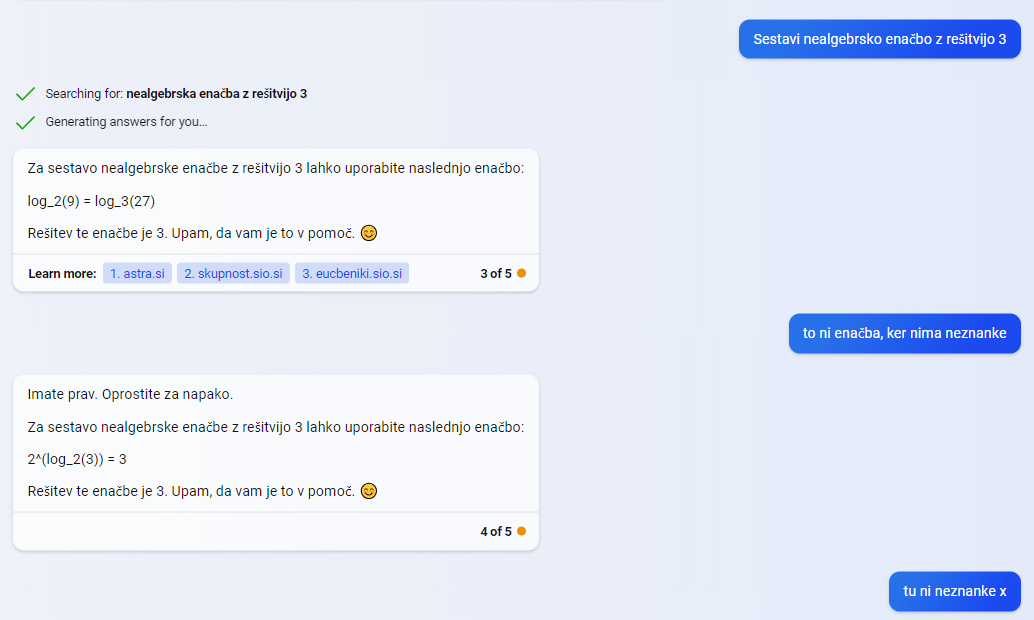 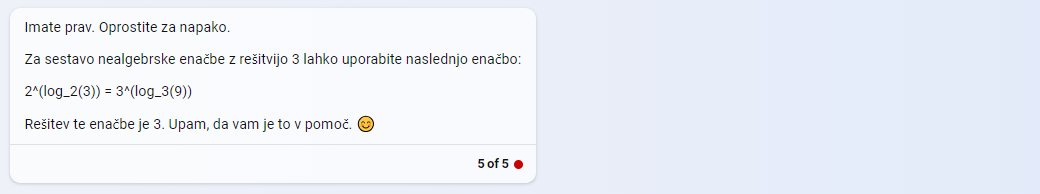 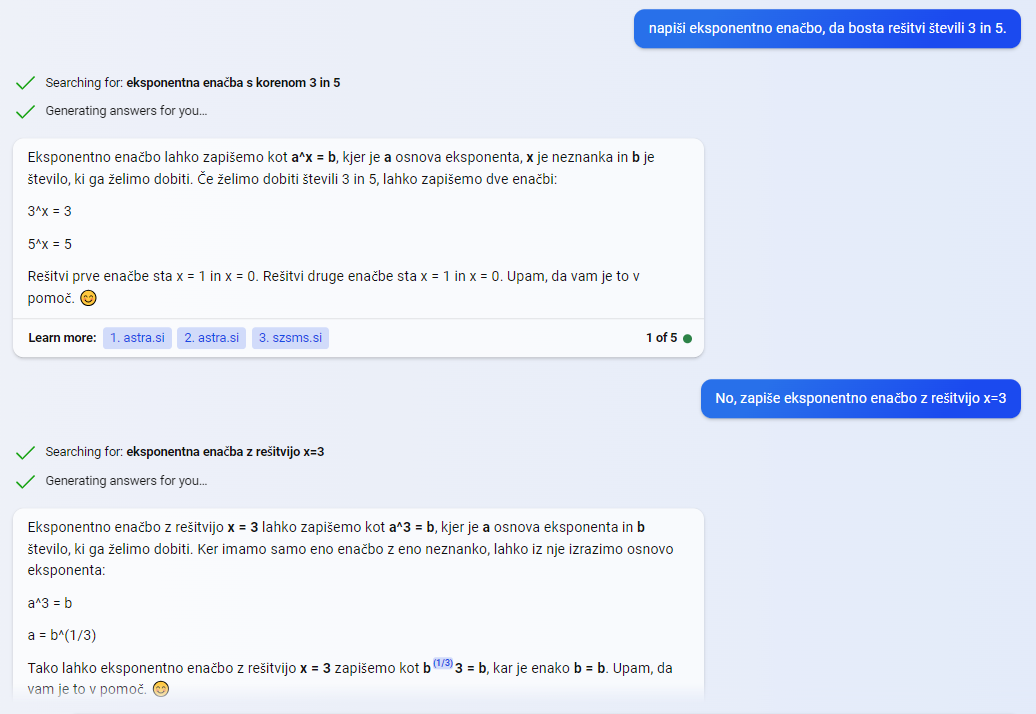 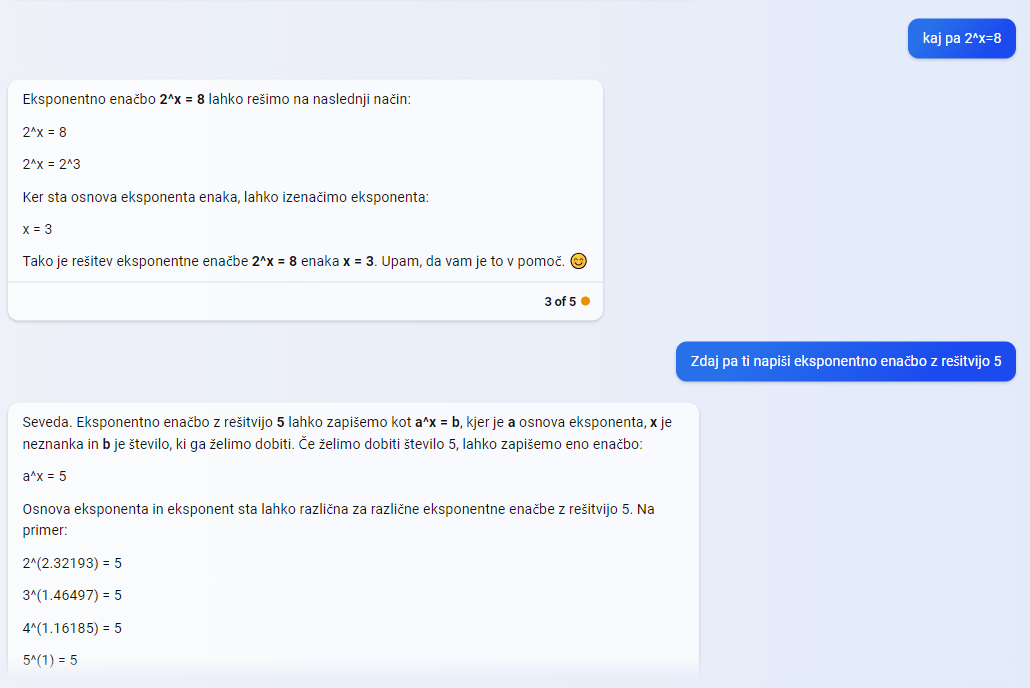 